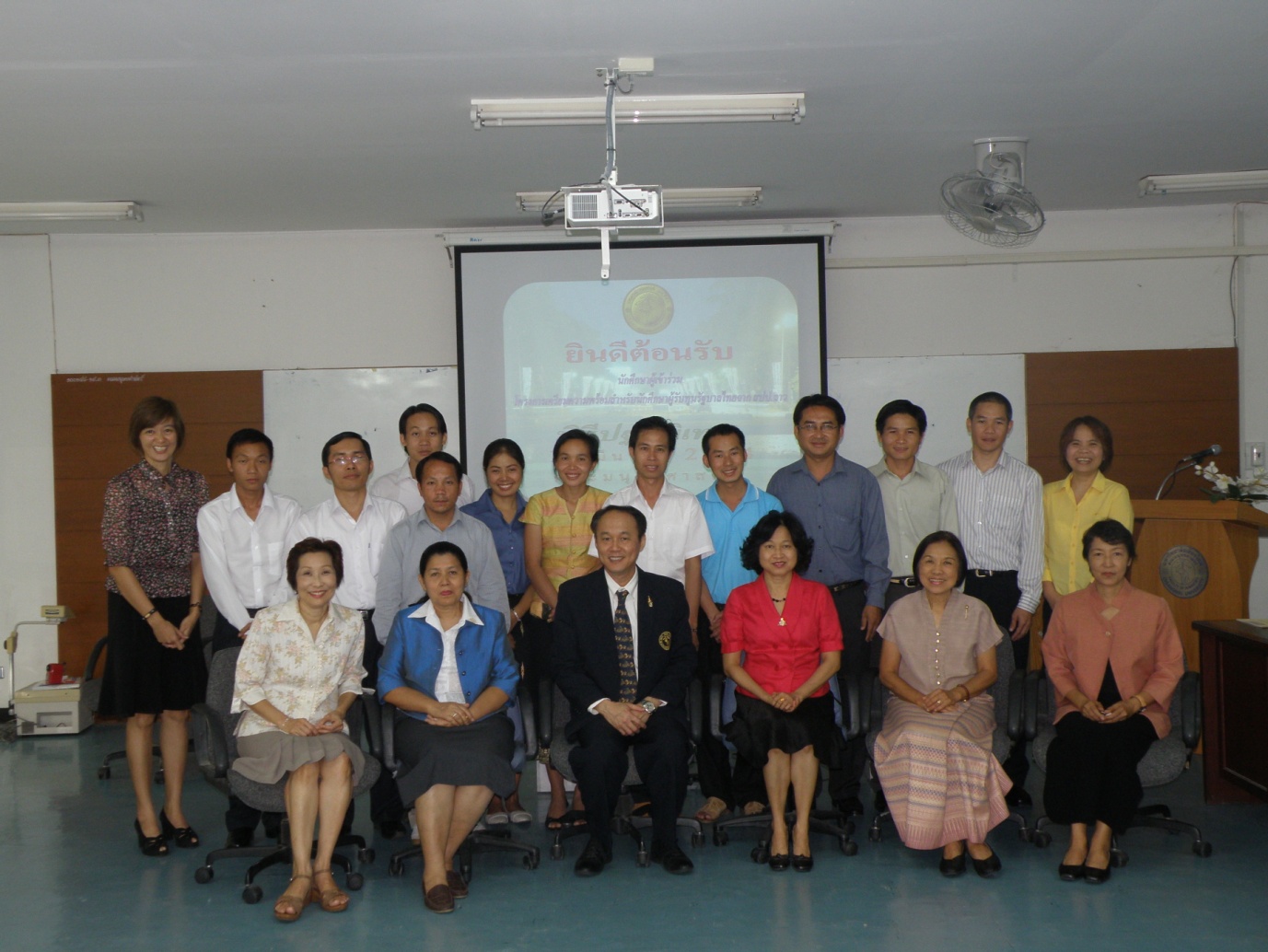 คณะมนุษยศาสตร์ ได้รับมอบหมายจากมหาวิทยาลัยเชียงใหม่เพื่อจัดการเรียนการสอนวิชาภาษาไทยและภาษาอังกฤษให้แก่นักศึกษาผู้รับทุนรัฐบาลจากประเทศสาธารณรัฐประชาธิปไตยประชาชนลาวในโครงการเตรียมความพร้อมให้แก่นักศึกษาผู้รับทุนรัฐบาลไทยจาก สปป,ลาวตั้งแต่วันที่ 14 มีนาคม – 31 พฤษภาคม 2554